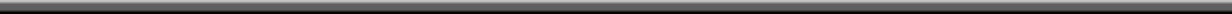 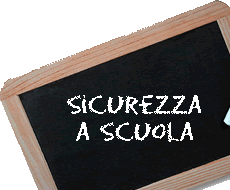 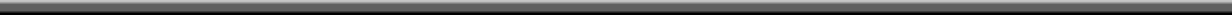 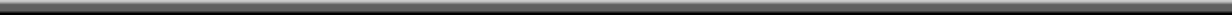 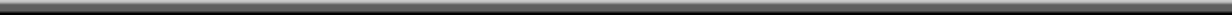 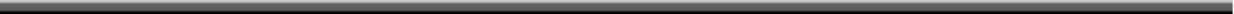 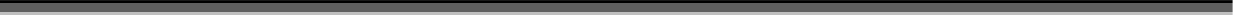 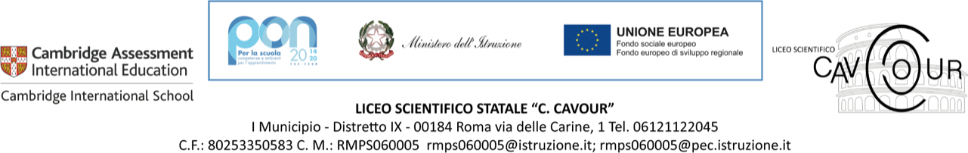 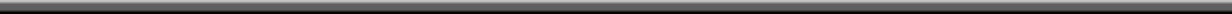 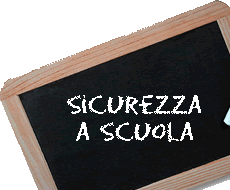 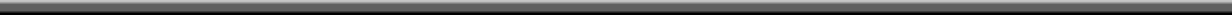 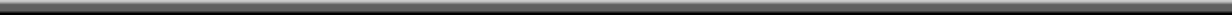 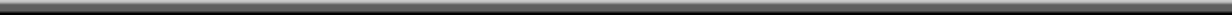 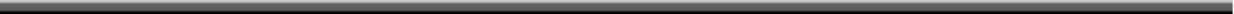 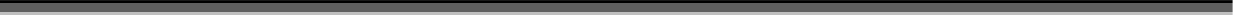 FORMAZIONE ed INFORMAZIONE degli STUDENTI sulla SICUREZZA(ai sensi degli artt. 36 e 37 del D.Lgs. n° 81/2008 - Testo Unico per la sicurezza)A.S. 2022 - 2023ELABORATO DA:arch. Alberto Maria MEUCCIResponsabile del Servizio di Prevenzione e Protezione della scuola, con la collaborazione dei membri del proprio studio professionale arch. Alessandro FORT e arch. Laura MOAVEROLargo Bacone, 7 - 00137 RomaTel. 06.82.70.767 - Email: a.meucci@awn.it - Sito web: www.studio-meucci.itLIBRETTO AD USO PERSONALE DA CONSULTARE E CONSERVAREFormazione ed informazione degli studenti sulla sicurezzaINDICEINTRODUZIONE	pag. 3LA GESTIONE DELL’EMERGENZA	pag. 3COORDINATORE delle EMERGENZESQUADRA di EMERGENZASQUADRA di EVACUAZIONEStudenti apri fila e chiudi fila (scheda)IL PIANO DI EMERGENZA	pag. 4I LIVELLI DI ALLARME	pag. 4IL PREALLARMEL’ALLARMEIL CESSATO ALLARMECOMPORTAMENTI IN CASO DI ALLARME	pag. 4ricevuto il segnale di PREALLARMEricevuto il segnale di ALLARMEricevuto il segnale di CESSATO ALLARMEPROCEDURE in caso di INCENDIO	pag. 5PROCEDURE in caso di TERREMOTO	pag. 5PROCEDURE per i LOCALI A RISCHIO SPECIFICO	pag. 7LOCALI D’USO COLLETTIVOLABORATORINORME COMPORTAMENTALI GENERALI	pag. 8da osservare NEI LABORATORIper il corretto svolgimento di ATTIVITÀ AL VIDEO TERMINALELA SEGNALETICA DI EMERGENZA	pag. 9AVVERTIMENTODIVIETOANTINCENDIOSALVATAGGIOLE PLANIMETRIE DI EVACUAZIONE	pag. 10QUESTIONARIO	pag. 11FOGLIO DI RICEVUTA (DA RICONSEGNARE COMPILATO)	ultima paginaIl Decreto Legislativo n. 81 del 9 aprile 2008 – Testo Unico per la sicurezza disciplina in Italia la sicurezza dei lavoratori negli ambienti di lavoro.Ai sensi della lettera a) del primo comma dell’articolo 2 del Decreto, sono equiparati a lavoratori «gli allievi degli istituti di istruzione ed universitari, e i partecipanti ai corsi di formazione professionale nei quali si faccia uso di laboratori, attrezzature di lavoro in genere, agenti chimici, fisici e biologici, ivi comprese v le apparecchiature fornite di videoterminali».Gli articoli 36 e 37 del Decreto impongono al Datore di lavoro (=il Preside, nel caso delle scuole) di fornire ai lavoratori formazione ed informazione adeguate e sufficienti in relazione alle mansioni svolte.In applicazione delle norme citate, il presente manuale, redatto anche sulla base di informazioni fornite dal Corpo Nazionale Vigili del Fuoco e dalla Croce Rossa Italiana, è finalizzato alla formazione ed informazione degli studenti con riguardo alle norme comportamentali di sicurezza cui attenersi nelle situazioni di emergenza e durante la fruizione dei laboratori dell’Istituto.La gestione delle situazioni di emergenza presuppone la previa individuazione e formazione di una serie di figure individuali e di strutture organizzative, interne all’istituto scolastico e che di seguito si elencano, cui sia affidata l’esecuzione di specifici compiti. Dal loro agire coordinato e sinergico derivano sia una corretta prevenzione del rischio che un’efficace evacuazione dell’istituto.COORDINATORE DELLE EMERGENZEFigura cardine della gestione dell’emergenza, dovrà prendere decisioni rapide in merito alle azioni da attuare; sarà coadiuvato dai componenti della SQUADRA DI PREVENZIONE INCENDI.Nel caso in cui il COORDINATORE DELLE EMERGENZE non sia il Dirigente scolastico, quest’ultimo dovrà essere reperibile in luogo prestabilito per essere prontamente informato delle decisioni prese nell’emergenza.SQUADRA di EMERGENZALa SQUADRA DI EMERGENZA è composta da:Squadra di prevenzione incendi = Figure sensibili addette all’antincendio e Figure sensibili addette all’evacuazione, adeguatamente formate come previsto dal D.M. 10/03/98;Squadra di evacuazione = addetti incaricati di mansioni specifiche;Squadra di primo soccorso = Figure sensibili addette al primo soccorso, adeguatamente formate come previsto dal D.M. 388 del Luglio 2003.SQUADRA DI EVACUAZIONELa SQUADRA DI EVACUAZIONE è composta da addetti con incarichi specifici per la gestione delle evacuazioni d’emergenza.Propria classe : (da compilare a cura dello studente)Il “Piano di emergenza” è il documento predisposto dalla scuola in cui sono riportate le modalità, specifiche per la sede, con cui affrontare le situazioni di emergenza.In tale documento, in particolare, è specificato come segnalare la situazione di emergenza e sono individuati i percorsi che si devono compiere per poter evacuare l’edificio nel miglior modo possibile e i punti dove radunarsi.Lo studente ……avvertito il segnale di PREALLARME (S.O.S.):interromperà ogni attivitàseguirà le indicazioni del proprio insegnante o di altro responsabile all’evacuazione della propria classelascerà gli oggetti personalisi disporrà in fila, seguendo le disposizioni del responsabile…avvertito il segnale di ALLARME (EVACUAZIONE):l’alunno apri-fila seguirà il docente nella via di fuga stabilita; qualora la propria classe raggiunga per prima varchi di sicurezza, provvederà a spalancare le ante e farle permanere in stato di apertura (ad eccezione delle porte tagliafuoco che dovranno essere lasciate richiudere terminato il passaggio della classe)ogni alunno seguirà il compagno che lo precede, mantenendo un contatto fisico, e non prenderà iniziative personalil’alunno chiudi-fila si disporrà per ultimo e, dopo aver accertato la completa assenza di compagni nell’aula, ne chiuderà la portaarrivati sul luogo sicuro, permarrà in attesa di istruzioni da parte del responsabile all’evacuazione della propria classe…avvertito il segnale di CESSATO ALLARME (FINE EMERGENZA):seguirà il responsabile all’evacuazione della propria classe e riprenderà l’ attività interrotta.Qualora si prospetti un incendio nell’edificio……prima di aprire la porta del locale in cui ti trovi:controlla con il dorso della mano se è calda e nel caso lo sia non aprirla (il calore indica che il fuoco è vicino);se è fredda aprila lentamente, in modo da poterla richiudere subito se l'ambiente esterno è già invaso dal fumo.…se l'incendio è all'esterno del tuo locale e non puoi uscire:metti dei panni (meglio se bagnati) sotto lo porte o nelle fessure, in modo da impedire l'ingresso del fumo;allontanati e apri le finestre;se il fumo penetra ugualmente, avvicinati il più possibile ad una finestra, segnalando la tua presenza.…se l'ambiente è invaso di fumo:proteggi naso e bocca con fazzoletti o indumenti possibilmente bagnati;cammina carponi (il fumo sale verso l'alto).In ogni caso non usare mai l’ascensore.Qualora si avvertano scosse telluriche...…nel caso ci si trovi all’interno dell’aula: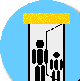 mantenere la calma;trovare rifugio sotto un arredo solido (un banco,la cattedra) o cercare riparo in corrispondenza dell’architrave della porta o rimanendo accostatiad un “muro portante”;allontanarsi da finestre, vetri, arredi verticali, da quant’altro possa cadere e ferire (compresi oggetti pesanti sospesi e strutture a rischio di crollo) o da apparecchi elettrici.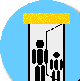 ...nel caso ci si trovi all’esterno dell’aula:rientrare nella propria classe o in altra, se più vicina;trovare rifugio sotto un arredo solido (un banco,la cattedra) o cercare riparo in corrispondenza dell’architrave della porta o rimanendo accostatiad un “muro portante”;allontanarsi da finestre, vetri, arredi verticali, da quant’altro possa cadere e ferire (compresi oggetti pesanti sospesi e strutture a rischio di crollo) o da apparecchi elettrici.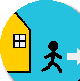 Al termine della scossa:procedere all’evacuazione dell’edificio scolastico secondoi percorsi prestabiliti, dopo essersi accertati che siano integri e fruibili;uscire all’aperto con prudenza, accertandosi che non vi siano intonaci, tegole o altri pericoli incombenti dall’alto;allontanarsi dall’edificio scolastico interponendo una distanza di almeno 5m e comunque superiore alla metà dell’altezza di questo;portarsi in spazi ampi;allontanarsi da oggetti sospesi (fili elettrici, insegne ecc.), da oggetti che potrebbero crollare ribaltandosi (lampioni, tralicci ecc.) e mantenere una distanza almeno pari alla metà della loro altezza, da edifici o murature (sempre necessaria una distanza almeno pari alla metà della loro altezza);allontanarsi da pendii o terrapieni giacché potrebbero franare;se ci si trova in una via stretta, fiancheggiata da edifici, ripararsi nel vano di porte, in corrispondenza di archi o sotto i portici;rientrare nell’edificio solo a seguito di comunicazione di “fine pericolo” da parte degli addetti che avranno provveduto alla verifica dello stato dei luoghi.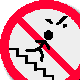 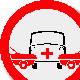 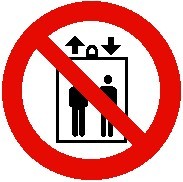 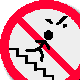 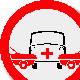 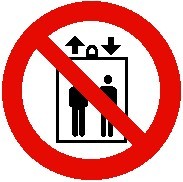 Cose da NON fare in caso di terremoto:non precipitarsi sulle scale, perché sono la parte più debole dell'edificio;non stare vicini alle finestre o alle porte vetrate;non usare l'ascensore: si può bloccare;non fermarsi vicino agli alberi, ai cornicioni, alle grondaie, ai lampioni, alle linee della luce e del telefono;non usare la macchina a meno che non sia indispensabile.LOCALI D’USO COLLETTIVO (AULA MAGNA, BIBLIOTECA ECC.)LABORATORI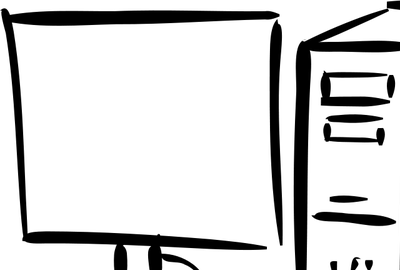 Per il corretto svolgimento di attività al video terminaleDurante il lavoro di fronte al video occorre assumere la postura corretta, in modo da avere i piedi poggiati a terra e la schiena ben appoggiata allo schienale della sedia;evitare le posizioni fisse per tempi prolungati;lo schermo deve essere orientato in modo da eliminare i riflessi sulla superficie;al fine di ridurre l’affaticamento visivo, è opportuno distogliere periodicamente lo sguardo dal video e guardare oggetti lontani.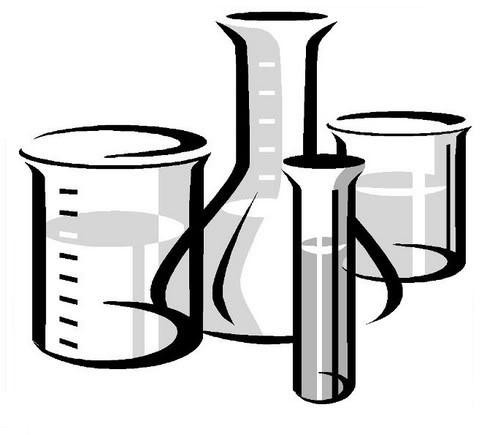 Nei laboratoriPrima di utilizzare qualsiasi prodotto chimico bisogna acquisire le informazioni sulle sue caratteristiche attraverso la lettura delle schede di sicurezza: frasi di rischio (R), consigli di prudenza (S);attenersi alle indicazioni riportate sulle schede di sicurezza per la manipolazione, stoccaggio e smaltimento;in laboratorio è vietato mangiare, bere e fumare;raccogliere, separare ed eliminare in modo corretto i rifiuti chimici, solidi e liquidi, prodotti in laboratorio; è vietato scaricarli in fogna o abbandonarli nell'ambiente;riferire sempre al responsabile del laboratorio eventuali incidenti o condizioni di non sicurezza;quando i mezzi di protezione collettiva presenti non sono in grado di eliminare il rischio di esposizione a sostanze pericolose, e su indicazione del Responsabile di Laboratorio, è necessario usare anche i Dispositivi di Protezione Individuale (DPI) appropriati per il tipo di attività (es.: guanti a perdere, occhiali, maschere protettive, calzature);i DPI devono essere utilizzati correttamente e tenuti sempre in buono stato di manutenzione.La segnaletica relativa all’emergenza si differenzia in più categorie:Le planimetrie con i percorsi di evacuazione stabiliti nel “Piano di emergenza” sono apposte lungo i percorsi interni dell’edificio e nei singoli locali in prossimità della porta.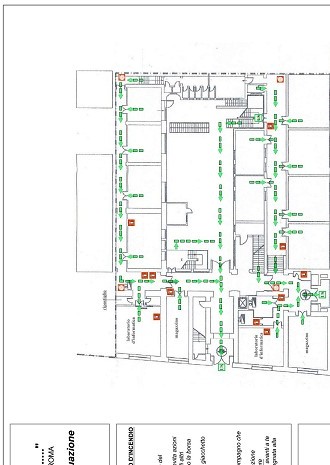 (Esempio di planimetria di evacuazione)NOTE:FOGLIO DI RICEVUTA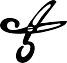 (da compilare e consegnare al docente al termine dell’incontro di formazione)Formazione ed informazione degli studenti sulla sicurezzaSQUADRA di EVACUAZIONENominativoSostitutoStudente apri-fila…………………………………………Studente chiudi-fila…………………………………………I LIVELLI DI ALLARMEIL PREALLARME (S.O.S.)costituisce un segnale di preavviso che ha lo scopo di attivare il Coordinatore delle emergenze e le figure componenti la Squadra di emergenza ed allertare gli altri presenti (docenti, non docenti, alunni, visitatori, personale esterno) ad una possibile evacuazione;viene diramato da un qualsiasi componente della squadra di emergenza qualora ravvisi una situazione di potenziale pericolo o sia stato di questa informato;il preallarme è costituito da suoni intermittenti (tre brevi tre lunghi, tre brevi)generalmente emanati con la campanella.IL PREALLARME (S.O.S.)costituisce un segnale di preavviso che ha lo scopo di attivare il Coordinatore delle emergenze e le figure componenti la Squadra di emergenza ed allertare gli altri presenti (docenti, non docenti, alunni, visitatori, personale esterno) ad una possibile evacuazione;viene diramato da un qualsiasi componente della squadra di emergenza qualora ravvisi una situazione di potenziale pericolo o sia stato di questa informato;il preallarme è costituito da suoni intermittenti (tre brevi tre lunghi, tre brevi)generalmente emanati con la campanella.L’ALLARMEcostituisce il segnale di evacuazione dell’edificio;viene diramato dal coordinatore delle emergenze (anche mediante suo incaricato), appurata la situazione di reale pericolo;l’allarme è costituito da un suono continuo e prolungato in genere emanato con il segnalatore acustico ad aria compressa/campanella/impianto di allarme.N.B.: qualora, trascorsi 3 minuti dall’emanazione del segnale di preallarme, non venisse diffuso alcun altro segnale, si procederà comunque all’evacuazione dell’edificio.L’ALLARMEcostituisce il segnale di evacuazione dell’edificio;viene diramato dal coordinatore delle emergenze (anche mediante suo incaricato), appurata la situazione di reale pericolo;l’allarme è costituito da un suono continuo e prolungato in genere emanato con il segnalatore acustico ad aria compressa/campanella/impianto di allarme.N.B.: qualora, trascorsi 3 minuti dall’emanazione del segnale di preallarme, non venisse diffuso alcun altro segnale, si procederà comunque all’evacuazione dell’edificio.IL CESSATO ALLARMEcostituisce il segnale di fine emergenza;viene diramato dal Coordinatore delle emergenze, appurata la cessazione	della situazione di pericolo reale o presunto;il segnale è costituito da tre suoni intermittenti lunghi generalmente del segnalatore acustico ad aria compressa/campanella.IL CESSATO ALLARMEcostituisce il segnale di fine emergenza;viene diramato dal Coordinatore delle emergenze, appurata la cessazione	della situazione di pericolo reale o presunto;il segnale è costituito da tre suoni intermittenti lunghi generalmente del segnalatore acustico ad aria compressa/campanella.STATONORME SPECIFICHEPreallarmeinterruzione dell’attività;il personale presente, senza generare panico, darà indicazioni sulle modalità e procedure di una possibile evacuazione.Allarme- si procede all’evacuazione dell’edificio, impiegando per quanto possibile i percorsi previsti nelle planimetrie di evacuazione.Fine emergenzaverifica, da parte del docente personale addetto, dell’assenza di danni visibili alle apparecchiature ed impianti presenti;ripresa delle attività.STATONORME SPECIFICHEPreallarmeinterruzione delle attività di laboratorio;messa in sicurezza, da parte del docente e/o del tecnico di laboratorio, degli impianti ed attrezzature presenti (es.: chiusura valvola di intercettazione del gas, interruzione erogazione elettrica);messa in sicurezza negli appositi armadi, da parte del docente e/o del tecnico di laboratorio, dei prodotti infiammabili o esplosivi;preparativi per l’abbandono del laboratorio (es.: disposizione in fila dei presenti).Allarme- si procede all’evacuazione dell’edificio, impiegando per quanto possibile i percorsi previsti nelle planimetrie di evacuazione.Fine emergenzaverifica, da parte del docente e/o del tecnico di laboratorio, dell’assenza di danni visibili alle apparecchiature ed impianti del laboratorio;ripresa delle attività.Tipo di segnaleticaAccezioneCaratteristicheAVVERTIMENTO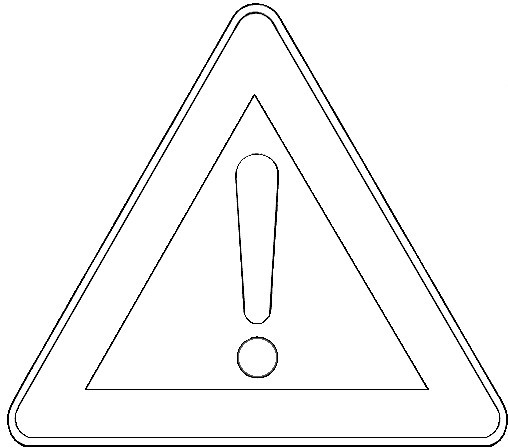 Evidenziazione delle condizioni di pericolo che possono determinare l’insorgere di una emergenzaTriangolo, bordo nero su sfondo giallo, pittogramma neroDIVIETO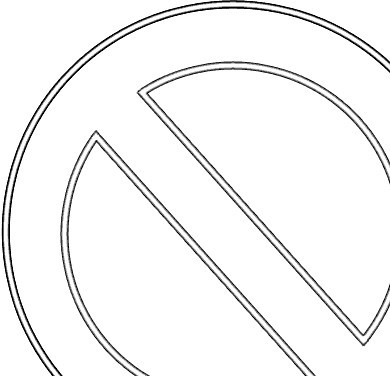 Pone il divieto di effettuare determinate azioniCerchio, bordo e barra traversale rossi su sfondo bianco, pittogramma neroANTINCENDIO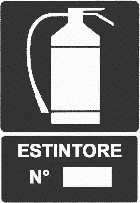 Informa della presenza di attrezzature per l’estinzione degli incendiRettangolo o quadrato, sfondo rosso, pittogramma biancoSALVATAGGIO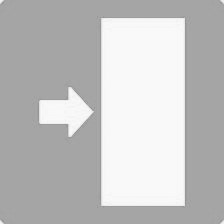 Informa della presenza di attrezzature di soccorso e dispositivi di sicurezzaRettangolo o quadrato, sfondo verde, pittogramma bianco